MISSING   MAN   TABLEThe missing man table consists of the following elements: A small table set for one, symbolizing the isolation of the absent service member.  The table is round to represent the everlasting concern the survivors have for the missingA white tablecloth to symbolize the pure intentions of the service members who responded to the country's call to arms.A single rose in the vase symbolizing the blood that service members have shed in sacrifice to ensure the freedom of the United States of America.  This rose also represents the family and friends who keep the faith while awaiting the return of the missing service members.The red ribbon represents a love of country that inspired the service members to serve the country.A slice of lemon on the bread plate that represents the bitter fate of the missing.Salt sprinkled on the bread plate that symbolizes the tears shed by waiting families.An inverted glass to represent fact that the missing and fallen cannot partake.A Bible represents the spiritual strength and faith to sustain the lost. This may be omitted in official displays.A lit candle symbolizes a light of hope that lives in hearts to illuminate the missing's way home.An empty chair to represent the absence of the missing and fallen.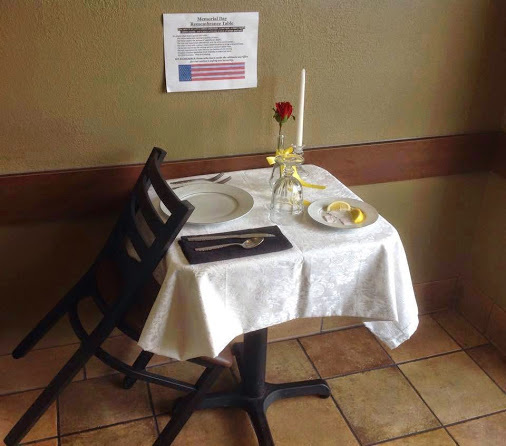 